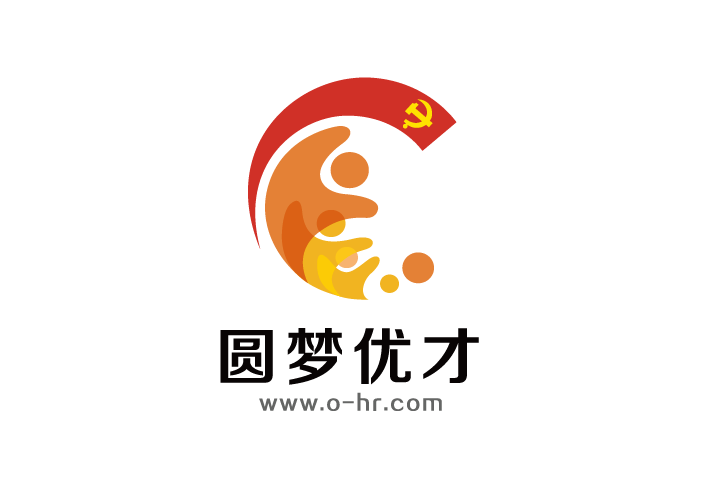 2022年2月国习近平主持中共中央政治局第二次集体学习并发表重要讲话苏园区召开落实“四敢”精神动员会暨作风效能建设大会以“敢”为核，绽放“三大法宝”时代之光习近平主持中共中央政治局第二次集体学习并发表重要讲话（新华社2023-2-1）新华社北京2月1日电 中共中央政治局1月31日下午就加快构建新发展格局进行第二次集体学习。中共中央总书记习近平在主持学习时强调，加快构建新发展格局，是立足实现第二个百年奋斗目标、统筹发展和安全作出的战略决策，是把握未来发展主动权的战略部署。只有加快构建新发展格局，才能夯实我国经济发展的根基、增强发展的安全性稳定性，才能在各种可以预见和难以预见的狂风暴雨、惊涛骇浪中增强我国的生存力、竞争力、发展力、持续力，确保中华民族伟大复兴进程不被迟滞甚至中断，胜利实现全面建成社会主义现代化强国目标。这次中央政治局集体学习，由中央政治局同志自学并交流工作体会，尹力、刘国中、何立峰、张国清、陈吉宁、黄坤明同志结合分管领域和地方的工作作了发言，大家进行了交流。习近平在主持学习时发表了重要讲话。他指出，近年来，构建新发展格局扎实推进，取得了一些成效，思想共识不断凝聚、工作基础不断夯实、政策制度不断完善，但全面建成新发展格局还任重道远。要坚持问题导向和系统观念，着力破除制约加快构建新发展格局的主要矛盾和问题，全面深化改革，推进实践创新、制度创新，不断扬优势、补短板、强弱项。习近平强调，要搞好统筹扩大内需和深化供给侧结构性改革，形成需求牵引供给、供给创造需求的更高水平动态平衡，实现国民经济良性循环。坚决贯彻落实扩大内需战略规划纲要，尽快形成完整内需体系，着力扩大有收入支撑的消费需求、有合理回报的投资需求、有本金和债务约束的金融需求。建立和完善扩大居民消费的长效机制，使居民有稳定收入能消费、没有后顾之忧敢消费、消费环境优获得感强愿消费。完善扩大投资机制，拓展有效投资空间，适度超前部署新型基础设施建设，扩大高技术产业和战略性新兴产业投资，持续激发民间投资活力。继续深化供给侧结构性改革，持续推动科技创新、制度创新，突破供给约束堵点、卡点、脆弱点，增强产业链供应链的竞争力和安全性，以自主可控、高质量的供给适应满足现有需求，创造引领新的需求。习近平指出，要加快科技自立自强步伐，解决外国“卡脖子”问题。健全新型举国体制，强化国家战略科技力量，优化配置创新资源，使我国在重要科技领域成为全球领跑者，在前沿交叉领域成为开拓者，力争尽早成为世界主要科学中心和创新高地。实现科教兴国战略、人才强国战略、创新驱动发展战略有效联动，坚持教育发展、科技创新、人才培养一体推进，形成良性循环；坚持原始创新、集成创新、开放创新一体设计，实现有效贯通；坚持创新链、产业链、人才链一体部署，推动深度融合。习近平强调，新发展格局以现代化产业体系为基础，经济循环畅通需要各产业有序链接、高效畅通。要继续把发展经济的着力点放在实体经济上，扎实推进新型工业化，加快建设制造强国、质量强国、网络强国、数字中国，打造具有国际竞争力的数字产业集群。顺应产业发展大势，推动短板产业补链、优势产业延链，传统产业升链、新兴产业建链，增强产业发展的接续性和竞争力。优化生产力布局，推动重点产业在国内外有序转移，支持企业深度参与全球产业分工和合作，促进内外产业深度融合，打造自主可控、安全可靠、竞争力强的现代化产业体系。习近平指出，要全面推进城乡、区域协调发展，提高国内大循环的覆盖面。充分发挥乡村作为消费市场和要素市场的重要作用，全面推进乡村振兴，推进以县城为重要载体的城镇化建设，推动城乡融合发展，增强城乡经济联系，畅通城乡经济循环。防止各地搞自我小循环，打消区域壁垒，真正形成全国统一大市场。推动区域协调发展战略、区域重大战略、主体功能区战略等深度融合，优化重大生产力布局，促进各类要素合理流动和高效集聚，畅通国内大循环。习近平强调，要进一步深化改革开放，增强国内外大循环的动力和活力。深化要素市场化改革，建设高标准市场体系，加快构建全国统一大市场。完善产权保护、市场准入、公平竞争、社会信用等市场经济基础制度，加强反垄断和反不正当竞争，依法规范和引导资本健康发展，为各类经营主体投资创业营造良好环境，激发各类经营主体活力。推进高水平对外开放，稳步推动规则、规制、管理、标准等制度型开放，增强在国际大循环中的话语权。推动共建“一带一路”高质量发展，积极参与国际经贸规则谈判，推动形成开放、多元、稳定的世界经济秩序，为实现国内国际两个市场两种资源联动循环创造条件。园区召开落实“四敢”精神动员会暨作风效能建设大会（苏州工业园区融媒体中心  2023-1-31）1月31日，苏州工业园区召开落实“敢为、敢闯、敢干、敢首创”精神动员会暨作风效能建设大会，全面贯彻党的二十大精神，认真落实党中央和省、市决策部署，激励全区上下大力弘扬“四敢”精神、不断丰富“园区经验”，激发凝聚蕴藏在干部、地方、企业、群众中的活力和智慧，共同发出园区“四敢”最强音、提振园区“四敢”精气神、吹响园区“四敢”集结号，全面推进中国式现代化园区新实践，加快建设开放创新的世界一流高科技园区。市委常委、园区党工委书记沈觅出席会议并讲话，园区党工委副书记、管委会主任林小明主持会议并讲话，园区党工委副书记、管委会副主任吴宏宣读表彰决定。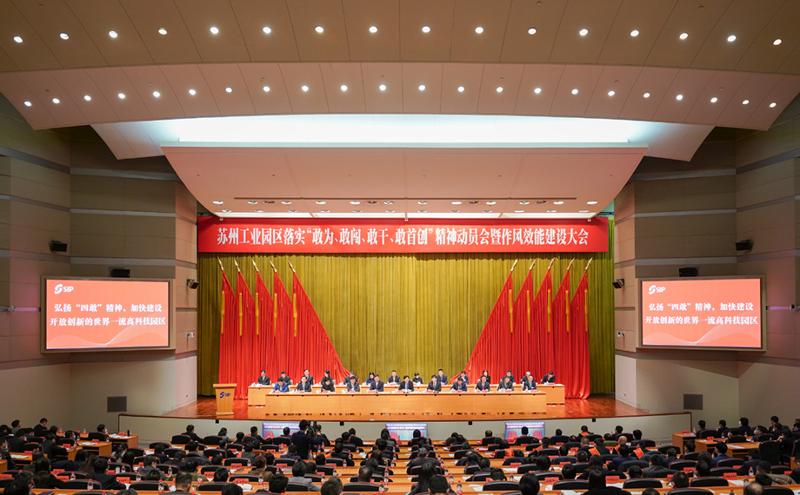 过去一年是极为特殊，极不平凡的一年。面对复杂严峻的外部环境、超出预期的压力挑战，园区坚持以习近平新时代中国特色社会主义思想为指导，坚决贯彻习近平总书记系列重要讲话指示精神，全面落实“疫情要防住、经济要稳住、发展要安全”重大要求，坚持稳中求进工作总基调，完整、准确、全面贯彻新发展理念，服务构建新发展格局，高效统筹疫情防控和经济社会发展，统筹发展和安全，保持了平稳健康的经济环境、国泰民安的社会环境、风清气正的政治环境，园区勇夺全国经开区综合考评“七连冠”，开放创新的世界一流高科技园区建设取得积极进展，在全面建设社会主义现代化国家新征程上迈出坚实步伐。今年是全面贯彻落实党的二十大精神的开局之年，也是建设开放创新的世界一流高科技园区的关键之年。沈觅指出，作为全市发展的排头兵，园区有义务也有条件走在前、挑大梁、多作贡献，决不能满足于“底线”，要全力追求“高线”，与最强的拼，与最快的赛，与最好的比，全面推进各项工作走在前、创在先。各级各部门要大力弘扬“四敢”精神，不断丰富“园区经验”，提振精气神，锤炼硬作风，全力以赴拼出发展新天地，聚精会神续写园区新荣光。沈觅要求，弘扬“四敢”精神，丰富“园区经验”，就是要鼓足最大干劲，坚定更强信心决心，要坚持敢拼敢抢、敢担重任，凝聚起干事创业的强大动力；要不断增强政治判断力、政治领悟力、政治执行力，坚定捍卫“两个确立”、坚决做到“两个维护”，自觉落实中央和省市部署；要进一步解放思想、深化改革、担当作为，用新的奋斗实践赋予“园区经验”新的时代内涵；要锚定目标，强化服务全市发展的功能，置身新发展方位，以高度的战略定力和责任担当，精准把握园区新一轮发展的实践路径，真正把“定位”变“地位”，把“形势”变“胜势”。要激发最强引擎，推进更高质量发展，始终牢记职责使命、对照园区发展方位，激荡“争第一、创唯一”的壮志豪情；要坚定不移强化项目“第一抓手”，大抓招商、大抓项目、服务企业，聚焦集成电路、生物医药、人工智能、现代服务等重点领域，充分发挥园区全球招商网络优势，加快激活高质量发展的“根本动力源”；要坚定不移强化产业“第一支撑”，高水平推进数字经济时代产业创新集群建设，深化打造“2+3+1”特色产业体系，全力推进体系、规划、政策、模式的创新突破，在产业发展中厚植新优势、增创新动能；要坚定不移强化创新“第一动能”，推进创新链、产业链、资金链、人才链“四链融合”，努力在新增高企、上市企业、研发投入、发明专利等关键指标上实现新突破，增创园区发展的领先优势。要追求最好水平，塑造更高品质环境，坚持世界眼光、国际标准、园区品质，坚定追求卓越、追求完美的发展取向，突出“产城人文”融合发展，全面营造宜居宜业典范；要发挥中新合作、自贸片区、外资总部经济集聚区、开放创新综合试验等重大开放平台牵引作用，持续深化集成性改革和制度型开放，探索更多原创性、突破性、引领性改革举措，深化“一件事一次办”、“免证园区”、“审管执信”改革，推动“一网通办”向“一网好办”、“一网智办”迈进，全链条营造“最舒心”的营商环境；要瞄准未来城市发展方向，推进精明规划、精致建设、精细管理，推动空间重构、资源重组、品质重塑，高标准推进吴淞湾未来城、阳澄南岸创新城、环金鸡湖活力提升工程，高质量实施东环路沿线综合提升、界浦河区域空间品质提升、独墅湖西岸（娄葑南区）改造提升等重大项目，加快构建“一主两副”城市发展新格局，扎实推进共同富裕，更高水平实现“民生七有”，全方位塑造“最美好”的城市环境；要更好统筹发展和安全，全面落实总体国家安全观，强化“防风险、守底线”，压紧压实安全生产责任，加快推进社会治理现代化，以新安全格局保障新发展格局，实现高质量发展与高水平安全良性互动，全覆盖打造“最安全”的发展环境。要永葆最佳状态，锻造更高效能作风，永葆“为”的动力、“闯”的精神、“干”的作风、“创”的劲头，全面展现园区上下敢闯敢拼、敢为善为的奋斗群像；要勇于担当、敢于攻坚，全面昂扬精神状态，党员干部要争先“赛马”，各级领导干部要强化领导带头示范，创造更多属于园区的第一和唯一；要全面练就过硬本领，加强理论学习，夯实理论功底，加强磨练、增长本领，抓好干部教育培训“一号工程”，注重斗争精神和斗争本领养成；要不断完善激励机制和容错纠错机制，优化高质量发展综合考核评价体系，全面优化制度保障；要鼓励基层群众大胆探索、先行先试，让蕴藏在群众中的创造潜力、创新智慧充分涌流，用“小思路”贯彻“大思想”、“小谋划”贯彻“大战略”、“小抓手”贯彻“大决策”，全面营造浓厚氛围。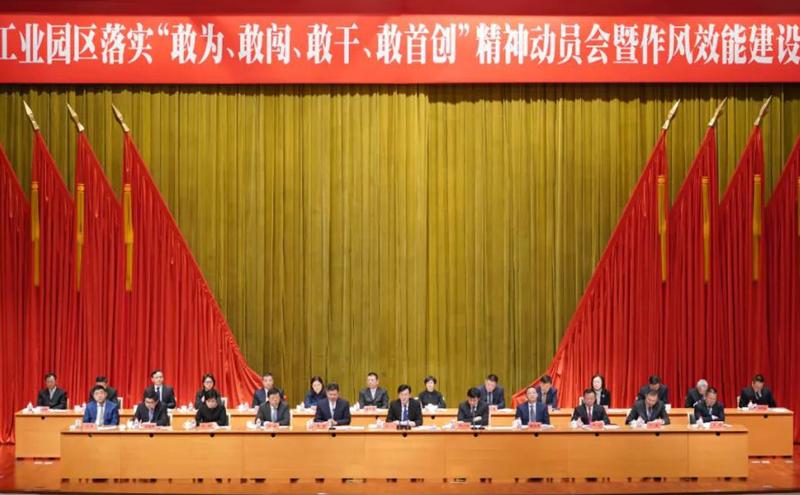 林小明强调，要进一步提振“四敢”精气神，永葆“探路者”姿态，全面推进中国式现代化园区新实践。要迅速贯彻落实会议精神，迅速响应市委、市政府动员号召，锚定目标方向，扎实推进各项工作，确保将会议精神学到深处，谋到新处，落到实处。要全面兴起创先争优浓厚氛围，先进集体和个人要充分发挥示范引领作用，全区各级各部门和广大党员干部要以先进为榜样，进一步开拓眼界、拉高标杆，在新征程新赛道上跑出园区速度、园区效率、园区质量。要奋力夺取首季“开门红”，各级各部门要树牢“慢进是退、不进更是退”的危机感、责任感和紧迫感，“干实事”、“快干事”、“干成事”，全力以赴稳增长、强产业，千方百计促消费、保民生，不遗余力强服务、优环境，以首季“开门红”，带动“季季红”，实现“全年红”。大会对2022年度园区各条战线上涌现出的79家先进集体、73名标兵、551名先进工作者和173名科技领军人才予以表彰，高贸区、经发委、投促委、科创委、投控公司代表分别作交流发言。园区党工委、管委会，人大工委领导；各功能区、各部委办局副局以上干部；各派驻机构、各一级监管企业、苏宿工业园、霍尔果斯开发区、苏相合作区、独墅湖科教创新区（东区）、各直属单位主要负责人；各街道书记、主任；受表彰的先进集体、先进个人、人才代表等出席会议。以“敢”为核，绽放“三大法宝”时代之光（《苏州日报》  2023-2-2）一年之计在于春，潮头起势看精神。踏入2023的门槛，锚定引领示范新目标，吹响“敢为敢闯敢干敢首创”集结号，苏州正像动如脱兔般奋跃而上、飞速奔跑。敢为天下先，善为创新事，是苏州干部群众的优良传统，也是这座城市的鲜明特质。改革开放40多年来，苏州的每一次突破，每一次进阶，贯穿其中并实现驱动引领的就是敢为人先、不断超越的胆识和干劲。凭借“团结拼搏、负重奋进、自加压力、敢于争先”的张家港精神，张家港走出了一条“乡镇企业异军突起”的探索之路，实现了由“农”到“工”的第一次飞跃，从苏南“边角料”蝶变成全国“明星城”；依托“敢闯敢试、唯实唯干、奋斗奋进、创新创优”的“昆山之路”，昆山勇开自费创办开发区先河，并在“农转工”之后，迅速闯出一条“散转聚”“内转外”“乡转城”的发展之路；比第一批国家级开发区起步整整晚十年，苏州工业园区始终瞄准一流，敢与快者比、跟强者赛、朝高处攀，创造了后来者居上、跨越腾飞的发展奇迹，催生了“借鉴、创新、圆融、共赢”的“园区经验”。“张家港精神”“昆山之路”“园区经验”相互激荡、相得益彰，点燃了苏州大地干事创业的“熊熊烈火”，进而凝练成苏州砥砺奋进、一往无前的“三大法宝”，成就了苏州崛起的时代传奇。一代人有一代人的奋斗,一个时代有一个时代的担当。伴随着时代的变迁、发展的跃迁，苏州“三大法宝”的内涵也在不断丰富，但“敢”字始终是其核心要义，光芒自在，历久弥新。新时代、新征程、新目标，面对国内外复杂多变的发展形势，要不负总书记殷殷嘱托，贯彻落实好中央和省委要求，就必须与时俱进传承弘扬“三大法宝”，再创苏州新辉煌。而赓续传统，以“敢”为核，大力推进“敢为敢闯敢干敢首创”，无疑就是新时代传承和弘扬苏州“三大法宝”的最佳抓手，必须抓紧抓好，使之成为推动苏州经济社会发展不断攀高峰的精神力量。以“敢”为核，提振“敢为敢闯敢干敢首创”精气神，能“敢”善“敢”，让永不褪色的苏州“三大法宝”在新时代绽放华彩。全面推进中国式现代化建设苏州新实践，前进的道路上不会一帆风顺，面临的挑战困难多重而艰巨。喊出“敢为敢闯敢干敢首创”有底气，叫响“敢为敢闯敢干敢首创”要胆气。全面贯彻落实党的二十大精神，完整、准确、全面贯彻新发展理念，迫切需要“敢”字当头、“干”字为先。要牢固树立“探路者”和“挑大梁”的思想自觉、行动自觉，从“三大法宝”中汲取智慧与力量，以只争朝夕、时不我待的紧迫感拼搏奋进，能“敢”善“敢”，在有效应对重大挑战、抵御重大风险、克服重大阻力、解决重大矛盾中冲锋在前、建功立业，用勤劳、勇敢、智慧、创新把一个又一个“不可能”变成“可能”，打开发展新天地，续写“三大法宝”新故事。以“敢”为核，提振“敢为敢闯敢干敢首创”精气神，是向历史致敬，更将是苏州深刻实践伟大建党精神、在中国式现代化建设中作出引领示范的再一次出发。2022年，苏州扛住了超出预期的多重挑战，挑起了全省经济“压舱石”的重责重任。实现地区生产总值23958.3亿元；规模以上工业总产值达到43642.7亿元，比上年增长4.1%；四大产业创新集群产值增长4.6%；新增国家级制造业单项冠军9家、国家级专精特新“小巨人”企业122家，超全省四分之一……每一个数字都来之不易，每一项成就都是奋斗以成，当敢为、敢闯、敢干、敢首创这些担当作为结成硕果标注成苏州发展的新高度时，这些也成为苏州敢当“探路者”、敢于“挑大梁”的信心所在。温室里长不出参天大树，懈怠者干不成宏图伟业。干部敢为、地方敢闯、企业敢干、群众敢首创，就能在经风雨、见世面中长才干、壮筋骨，练就担当作为的硬脊梁、铁肩膀，就能激发全社会干事创业活力，汇聚发展的磅礴之力。站上新的历史起点，当我们在激荡中突围而出、在危机中开辟新局，苏州“三大法宝”也必将绽放出新时代的荣光。